                                                                                                                                                                                                                                                                                                                                                                                                                                                                                                                                                                                                                                                                                                                                                                                                                                                                                                                                                                                                                                                                                                                                                                                                                                                                                                                                                                                                                                                                                                                                                                                                                                                                                                                                                                                                                                                                                                                                                                                                                                                                                                                                                          		проект	          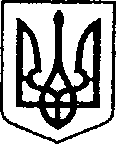                                                УКРАЇНА                                    ЧЕРНІГІВСЬКА ОБЛАСТЬ                        Н І Ж И Н С Ь К А    М І С Ь К А    Р А Д А                     В И К О Н А В Ч И Й    К О М І Т Е Т                              Р І Ш Е Н Н Я від 22 серпня             2019 р.			м. Ніжин				№ 268Про затвердження акта комісії з підготовки до розгляду земельних спорів на території міста Ніжина (вул. Липіврізька)Відповідно до ст. 33, 42, 51, 52, 53, 59, 73,  Закону України “Про місцеве самоврядування в Україні”, Земельного кодексу України, Регламенту виконавчого комітету Ніжинської міської ради Чернігівської області VII скликання, затвердженого рішенням виконавчого комітету міської ради від 11 серпня 2016 року № 220, розпорядженням міського голови від 17 вересня 2018 року № 232 « Про створення комісії з підготовки до розгляду земельних спорів на території м.Ніжина та затвердження її складу.», рішення Ніжинської міської ради від 02 лютого 2016 року №1-7/2016 «Про затвердження Порядку розгляду та вирішення земельних спорів Ніжинською міською радою», розглянувши Акт комісії з підготовки до розгляду земельних спорів на території міста Ніжина від 16 серпня 2019 року , враховуючи протокол засідання комісії з підготовки до розгляду земельних спорів на території міста Ніжина від 29 липня 2019 року та 15 серпня 2019 року,  виконавчий комітет Ніжинської міської ради вирішив:          1. Затвердити Акт комісії з підготовки до розгляду земельних спорів на території міста Ніжина від 16 серпня  2019 року, щодо врегулювання земельного спору між власниками  домоволодіння по вул. Липіврізька, (додається).           2. Начальнику відділу земельних відносин виконавчого комітету Ніжинської міської ради Місан В.М. забезпечити оприлюднення даного рішення на офіційному сайті Ніжинської міської ради протягом п’яти робочих днів після його прийняття.3. Контроль за виконанням даного рішення покласти на першого заступника міського голови з питань діяльності виконавчих органів ради Олійника Г.М. Міський голова                                                                      А.В. ЛінникЗАТВЕРДЖЕНОРішення виконавчого комітету Ніжинської міської ради№ 268 від 22 серпня 2019 р.                         АКТ РОЗГЛЯДУ ЗЕМЕЛЬНОГО СПОРУ 16 серпня  2019 року								м. НіжинКомісія, з підготовки до розгляду земельних спорів на території міста Ніжина, в складі:Місан В. М - начальник відділу земельних відносин, заступник голови комісії;Косарєва Л.М. – головний спеціаліст відділу земельних відносин, секретар комісії;Члени комісії:  Метеля Н.В. - головний спеціаліст відділу   міськрайонного управління у Ніжинському районі та м. Ніжині головного управління Держгеокадастру у Чернігівській області (за згодою);   Дьяконенко І.І. - головний спеціаліст відділу містобудування та архітектури;Луговик М.В -  головний спеціаліст відділу земельних відносин.За участю:           Пулінець Валентина Федорівна – землекористувач земельної ділянки  за адресою м.Ніжин,вул.Липіврізька,56 а (представник- Царенко А.) Ремізова Катерина Андріївна - землекористувач земельної ділянки за адресою: м.Ніжин вул. вул.Липіврізька,56. Глущенко Роман Анатолійович-власник 1/2 частки будинку за адресою:м.Ніжин вул.Липіврізька,58; Глущенко Любов Борисівна-власник 1/2 частки будинку за адресою: м.Ніжин вул.Липіврізька,58ВСТАНОВИЛА:За адресою: м. Ніжин вул.Липірізька,56а  знаходиться домоволодіння  співвласником якого є - Пулінець Валентина Федоріна- ( 1/2 частки житлового будинку на підставі свідоцтва про право на спадщину за законом 1-590 від 15.05.2014,).Ремізова Катерина Андріївна –  власник 1/3частки житлового будинку  за адресою: м.Ніжин вул.Липіврізька,56 згідно інформації з Державного реєстру прав на нерухоме майно та Реєстру прав власності на нерухоме майно, Державного реєстру Іпотек, Єдиного Реєстру заборон відчуження обєктів нерухомого майна щодо обєкта нерухомого майна   реєстраційний номер - 14343028 та Ремізова Наталія Леонідівна – власник 2/3 частки згідно договору купівлі продажу № 1082 від 03.05.2006 року.Глущенко Роман Анатолійович – власник 1/2 частки житлового будинку за адресою:м.Ніжин:вул.Липіврізька,58згідно договору купівлі-продажу,р.№1070 від 26.05.2003 року;Глущенко Любов Борисівна – власниця 1/2 частки житлового будинку за адресою:м.Ніжин,вул.Липіврізька,58 згідно договору купівлі-продажу,р.№1070 від 26.05.2003 року.Комісія вивчивши наявну документацію, відзначає, що земельні ділянки за адресою: м.Ніжин, вулЛипіврізька, №56а та Липіврізька,56 не приватизовані. Земельна ділянка  за адресою: м.Ніжин вул. Липіврізька площею 750 м2затверджена рішенням виконкому №320 від20.08.1985 року. Земельна ділянка за адресою: м.Ніжин вул.Липіврізька,56 площею 910 м2 затверджена рішенням виконкому від 09.08.1979року.Земельний спір між власниками домоволодіння за адресою: м.Ніжин, Липіврізька,56а та Липіврізька,56   виник в частині  встановлених воріт з хвірткою та визначення лінії розмежування між домоволодіннями за № 56а та 56 в м.Ніжин по вул.Липіврізька.         Було здійснено обміри об’єкту обстеження - земельної ділянки, що знаходиться за адресою: м.Ніжин,вул.Липіврізька,56а та вул.Липіврізька,56 вздовж вул. Липіврізька в м.Ніжин.	 Відповідно до технічного паспорту на житловий будинок за адресою: м.Ніжин вул.Липіврізька,56а земельна ділянка вздовж вул.Липіврізька складає 3 м.	 Відповідно до технічного паспорту на житловий будинок за адресою: м.Ніжин вул.Липіврізька,56 земельна ділянка вздовж вул. Липіврізька від рогу будинку до межі земельної ділянки закріпленої за домоволодінням № 56  по вул. Липіврізька складає 5,18 м. Заміри виконувались по зовнішній стороні паркану та  воріт з хвірткою від кута будинку №56 по вул. Липіврізька до меж земельної ділянки сусіднього домоволодіння за адресою: м.Ніжин вул.Липіврізька,58. По факту -5 м, що менше на 3,18 метри. Земельна ділянка за адресою: м.      Ніжин,вул.Липіврізька,58приватизована,(7410400000:002:02:007:00:93), площа – 0,0652га.  КП «МБТІ» надало копію квартальної зйомки по вул.Липіврізька №56, Липіврізька,№56а, Липіврізька, № 58, Липіврізька №60.Відповідно до графічних зображень відстань від рогу будинку №56 по вул.Липіврізька до рогу будинку (прибудови будинку)№ 58 по вул.Липіврізька складає – 9,5 м. Під час обміру встановлено, що  від кута будинку за адресою: м.Ніжин вул.Липіврізька, №56 до прибудови будинку за адресою:м.Ніжин вул.№Липіврізька,58- 9 м,40см.,а від кута будинку №56 до кута будинку №58 (без прибудови)–12м, 90см. За даними Державного земельного кадастру на кадастровому плані земельної ділянки(кадастровий номер 74120400000:002:02:007:00:93) відстань від рогу будинку №58 по вул.Липіврізька до межі земельної ділянки сусіднього домоволодіння за адресою: м.Ніжин вул.Липіврпізька №56 складає 4,0 м, що не відповідає даним квартальної зйомки  КП «МБТІ». Відповідно до п.3.12 «Інструкції про встановлення (відновлення) меж земельних ділянок в натурі (на місцевості) та їх закріплення межовими знаками», закріплення межовими знаками меж земельної ділянки в натурі (на місцевості) здійснюється виконавцем у присутності власника (користувача) земельної ділянки, власників (користувачів) суміжних земельних ділянок або уповноваженою ним (ними) особою.Враховуючи вищезазначене та керуючись главами 17, 19 та 25 Земельного Кодексу України, рекомендує вирішити даний  спір  у судовому порядку.Заступник голови комісії                                               В.М.Місан                        							Секретар комісії:                                                                       Л.М.Косарєва  Членикомісії:                                                                          І.І.Дьяконенко	 				                                                 Н.В.Метеля                                                                                                      М.В.Луговик                                           Пояснювальна запискадо проекту рішення Ніжинської міської ради «Про затвердження акту комісії з підготовки до розгляду земельних спорів на території міста Ніжина (вул. Липіврізька).Даний проект рішення підготовлено Відповідно до ст. 33, 42, 51, 52, 53, 59, 73,  Закону України “Про місцеве самоврядування в Україні”, Земельного кодексу України, Регламенту виконавчого комітету Ніжинської міської ради Чернігівської області VII скликання, затвердженим рішенням виконавчого комітету міської ради від 11 серпня 2016 року №220, розпорядженням міського голови від 17 вересня 2018 року № 232 « Про створення комісії з підготовки до розгляду земельних спорів на території м. Ніжина та затвердження її складу.», рішення Ніжинської міської ради від 02 лютого 2016 року №1-7/2016 «Про затвердження Порядку розгляду та вирішення земельних спорів Ніжинською міською радою», розглянувши Акт комісії з підготовки до розгляду земельних спорів на території міста Ніжина від 16 серпня  2019 року, враховуючи протокол засідання комісії з підготовки до розгляду земельних спорів на території міста Ніжина від 29 липня 2019 року та 15 серпня 2019 року.У даному проекті рішення розглядаються наступні питання:Затвердити Акт комісії з підготовки до розгляду земельних спорів на території міста Ніжина від 16 серпня  2019 року, щодо врегулювання земельного спору між власниками домоволодіння по вул.Липіврізька.Начальник відділу земельних відносин                                В.М.Місан